Пресс-релиз                                                          29 июня 2017 года29 июня 2017 года состоялось очередное заседание Коллегии Территориального органа Федеральной службы государственной статистики по Республике Саха (Якутия) (Саха(Якутия)стата). В соответствии с повесткой на заседании было рассмотрено 3 вопроса. Начальник отдела региональных счетов, балансов, торговли и услуг Е.А. Чернопольская выступила с докладом «О работе отдела региональных счетов, балансов, торговли и услуг». Докладчик проинформировала участников заседания об основных направлениях деятельности отдела в рамках Федерального плана статистических работ и Государственного заказа на проведение республиканских специализированных наблюдений, о работе по повышению качества статистической отчетности, получаемой от хозяйствующих субъектов и формированию объективных и достоверных информационных ресурсов, а также об информационной поддержке исполнительных органов государственной власти Республики Саха (Якутия) для принятия управленческих решений. В целом работа отдела была признана удовлетворительной. С докладом «О состоянии электронного сбора статистической отчетности в отделе государственной статистики в г. Якутске» выступила начальник отдела государственной статистики в г. Якутске Ю.В. Иванова, которая отметила о заинтересованности хозяйствующих субъектов в сдаче отчетов в отдел статистики в электронном виде. Так, в 2017 году по сравнению с предыдущим годом количество субъектов, предоставивших годовые отчеты электронно, увеличилось на 976 ед., или на 40,7%, а по текущей статистике – на 838 ед., или на 18,2%. Дальнейшему увеличению количества отчетов, представляемых в электронном, виде могут способствовать своевременно выполненные работы по актуализации каталогов, доведению до районного уровня программного обеспечения и актуализации на сайте Саха(Якутия)стата рубрики «Информационные письма и комментарии».По вопросу «Внедрение системы сбора отчетности на районном уровне и обеспечение полноты сбора по формам статистических наблюдений» доложил главный инженер отдела информационно-статистических услуг А.А. Федоров. В своем выступлении докладчик подробно остановился на работе службы Call-центра, созданной в сентябре 1916 г., которая стала важным этапом при создании Системы сбора отчетности Саха(Якутия)стата, принцип которой основан на использовании исключительно интерактивных интернет-сервисов, т.е. использования  различных возможностей Web-портала.  Административному отделу совместно с  отделом информационных технологий, ведения статистического регистра и общероссийских классификаторов было дано поручение разработать регламент работы отделов государственной статистики в районах (улусах), городах, по которым сотрудниками Call-центра осуществляется мониторинг сбора форм статистического наблюдения.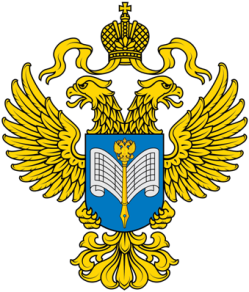 О проведении заседания Коллегии Территориального органаФедеральной службы государственной статистики по Республике Саха (Якутия)